КОНТРОЛЬНЫЕ ЦИФРЫ ПРИЕМА И ЦИФРЫ ПРИЕМА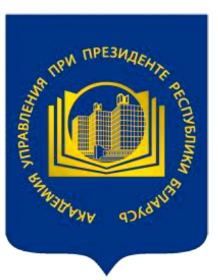 В Академию управления при Президенте Республики Беларусь в 2023 годудля получения общего высшего образования 
в очной (дневной) форме получения образования(срок получения высшего образования – 4 года)Код специальностиНаименование специальностиЧисленность приема, человекЧисленность приема, человекКод специальностиНаименование специальностиза счет средств республиканского бюджетана платной основе6-05-0414-02Государственное управление и право40856-05-0414-03Государственное управление и экономика30306-05-0414-04Управление информационными ресурсами3020